9020 Варна, ж.к. “Възраждане” до бл. 53, тел. : 0879/299 599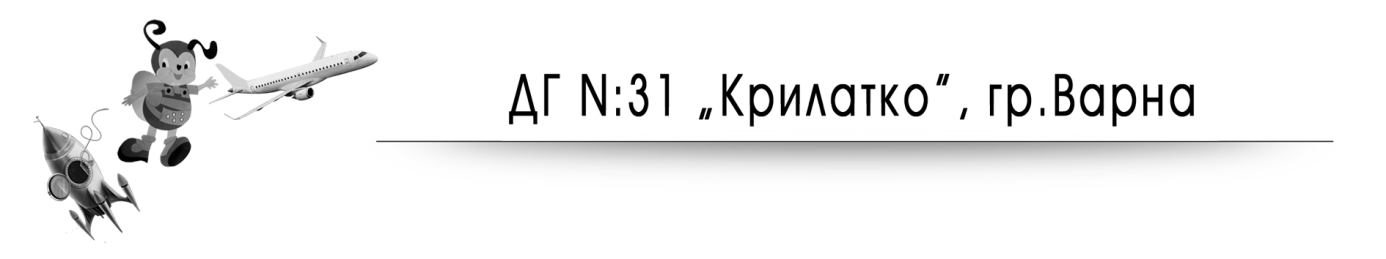 ЕИК:000087247ПРИЕТИ ДЕЦА РОДЕНИ 2019 г.-ПРИЕМ ОТ 25.07.2022 Г. ДО 29.07.2022 г.1.Вх. № 0012.Вх. № 0023.Вх. № 0034.Вх. № 004Приетите деца се записват в детската градина в периода от 02.08.2022г./вторник/   до 05.08.2022/петък/ г. от 08:00 ч. до 16:00 ч.вкл.